   2017全國教師【基礎與臨床醫學整合教案】暑期研習營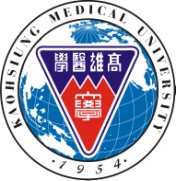 招生簡章【適用對象】：凡與醫學體系相關之技職院校專業科目或技術科目教師。【開課宗旨】：（1）提供全國醫學相關之「技職院校專業科目或技術科目教師、專業及技術人                 員或專業級技術教師」有效的研習進修模式，藉以大幅提升技職院校教師                 們的基礎臨床醫學整合知識。且在研習期間讓各校教師研擬出至少一個合                 適的『教學教案』，裨使返校服務時能夠『增進授課深度』，並且實質提升                 學生就業競爭力。     （2）配合「技術及職業教育法」(民國104年01月14日發布)第26條之規定，          本教師暑期研習營預計每年暑假開辦1個月(連續4週、共20日)，以符合6年內開辦半年(6個月)研習課程之目標。【開課日期】：106年7月31日(週一)至106年8月25日(周五)，為期四週共計20天。【上課時間】：8:10-12:00、13:10-17:00 (每日8小時)。【上課教室】：高醫濟世大樓2樓 CS203教室 (高雄市三民區十全一路100號)。【授課師資】：高醫醫學檢驗生物技術學系 黃莉文 助理教授/博士 授課教師黃莉文老師個人網站：http://huang.dlearn.kmu.edu.tw/ (報名表下載)【報名資格】：不拘。歡迎全國醫學相關之「技職院校專業課目或技術科目教師、專業及技術             人員或專業級技術教師」。【報名費用】：第一週：106/7/31(一)~106/8/4(五)   第二週：106/8/7(一)~106/8/11(五)             第三週：106/8/14(一)~106/8/18(五)  第四週：106/08/21(一)~106/8/25(五)(報名費用含中餐70元餐盒)【報名方式】：（1）臨櫃報名：上班期間（星期一～五）上午9:00～17:00（中午不休息）                 請至本校勵學大樓3樓半 教務處推廣教育中心。            （2）通訊報名：請將報名表填妥聯同報名費用（請購買郵局匯票，匯票受款人請寫「高雄醫學大學」）一起以掛號寄至高雄市三民區十全一路100（高雄醫學大學教務處推廣教育中心 收）。【報名日期】：即日起至106年 7月21日(五)。若當週報名人數≧5人即可開課。             不開課通知最遲在106年7月24日(一)前以簡訊通知，並將協助辦理退費。【課程特色】：採用臨床實際案例教學，每個案例依看診流程教學3~6小時，並以【因果關係             雲朵圖】解說醫師看診過程之思考邏輯，讓參與學員了解臨床醫師的邏輯思維，             傳授一般內科醫師看病時解讀病情所需之整合知識與視野。【課程內容】：第一部分『臨床案例教學』：黃莉文老師主講，藉由數十個臨床案例之教學引導，解說         疾病的診斷邏輯乃是整合臨床發現、實驗室數據及影像學結果而綜合判讀，         這種教學模式可以讓各校學員深刻地體會出：自己教學專長的授課科目在整體          醫療所扮演的角色，藉以深化學員之醫學涵養。第二部分『引導學員研擬教學教案』：由黃莉文老師引導，讓學員針對自己的教學專長         (授課科目)研擬出更活潑生動的『教學教案』(≧1個)，以攜回原服務學校提升               學生的學習樂趣。【課程進度表】類別任一週任兩週任三週全程(共4週)個人報名費用5,50011,00016,00020,000個人早鳥優惠(106.2.28前)4,9509,90014,40018,000團體報名優惠(≧4人)4,9509,90014,40018,000週次日期8:10-12:0013:10-17:00一106.07.31 (一)臨床案例教學(鬱血性心衰竭)臨床案例教學(急性胰臟炎)一106.08.01 (二)臨床案例教學(糖尿病)引導學員研擬教學教案-1一106.08.02 (三)臨床案例教學(庫欣氏症)引導學員研擬教學教案-2一106.08.03 (四)臨床案例教學(B型肝炎)引導學員研擬教學教案-3一106.08.04 (五)臨床案例整合教學(急、慢性腎病)引導學員研擬教學教案-4二106.08.07 (一)臨床案例教學(高血壓)臨床案例教學(慢性阻塞性肺病)二106.08.08 (二)臨床案例教學(假性陰陽人)引導學員研擬教學教案-5二106.08.09 (三)臨床案例教學(黃疸原因分析)引導學員研擬教學教案-6二106.08.10 (四)臨床案例教學(愛滋病)引導學員研擬教學教案-7二106.08.11 (五)臨床案例整合教學(感染、慢性病)引導學員研擬教學教案-8三106.08.14 (一)臨床案例教學(腎臟疾病)臨床案例教學(睡眠呼吸中止症)三106.08.15 (二)臨床案例教學(電解質異常)引導學員研擬教學教案-9三106.08.16 (三)臨床案例教學(胃腸疾病)引導學員研擬教學教案-10三106.08.17 (四)臨床案例教學(自體免疫疾病)引導學員研擬教學教案-11三106.08.18 (五)臨床案例整合教學(肝硬化、發燒)引導學員研擬教學教案-12四106.08.21 (一)臨床案例教學(甲狀腺疾病)臨床案例教學(多囊性卵巢症候群)四106.08.22 (二)臨床案例教學(橫紋肌溶解症)引導學員研擬教學教案-13四106.08.23 (三)臨床案例教學(癌症專輯)引導學員研擬教學教案-14四106.08.24 (四)臨床案例教學(糖尿病急症)引導學員研擬教學教案-15四106.08.25 (五)臨床案例整合教學(腦中風、SIADH)引導學員研擬教學教案-16